AS Norma, расположенное по адресу Лаки 14, Таллинн, занимается производством автомобильных систем безопасности и их компонентов, с применением процессов обработки металла, литья пластмасс, гальванопокрытий и сборки.Учитывая количество и свойства окисления закалочной соли, используемой в процессе закалки и опасные химические вещества гальванического процесса, AS Norma является предприятием с риском крупной аварии класса B.Предприятию выдано комплексное разрешение L.KKL.HA-230904 на основании Закона о промышленных выбросах.Все документы, требуемые в соответствии с Законом о химических веществах, согласовываются с компетентными органами.Информацию о дате последнего мониторинга на месте, на основании Закона о химических веществах, можно найти на домашней странице Спасательного департамента (rescue@rescue.ee/et/dangerous-enterprises). Подробную информацию о последнем мониторинге, плане осмотра и уточняющие данные можно получить от компетентных органов: Спасательный департамент (rescue@rescue.ee, общий телефон: 628 2000) и Департамент защиты прав потребителей и технического надзора (info@ttja.ee, общий телефон: 667 2000) . Дополнительную информацию также можно запросить у специалиста по рабочей среде AS Norma по телефону 6500 516.Благодаря мерам безопасности, применяемым при производстве и хранении в процессе закалки и покрытия, воздействие химических веществ на работников и окружающую среду исключается, а риски возникновения аварии сводятся к минимуму.Возможная авария и последствия: более высокая концентрация Хлороводорода (HCl) или Гидроксида натрии (NaOH), возникающая из-за разрыва шланга автоцистерны при перекачке HCl или NaOH из автоцистерны в хранилище, вызывающие раздражение дыхательных путей и глаз. В случае HCl зона опасности составляет 9 м. Концентрация в воздухе рассеивается максимум за 30 минут. HCl и NaOH представляют опасность для здоровья человека (HCl – раздражение глаз и дыхательных путей и риск химического ожога, NaOH – риск химического ожога). Опасность для окружающей среды возникает, когда при неблагоприятных погодных условиях вытекшее химическое вещество попадает в ливневую канализацию – усиление кислотной или щелочной реакции.В случае аварии покиньте опасную зону перпендикулярно направлению ветра. В помещении закройте окна и вентиляцию.В наличии имеются 400 л абсорбента, 100 кг соды и песка для сбора пролитой опасной жидкости.Единственная возможная крупная авария - это пожар, который может возникнуть при несоблюдении требований пожарной безопасности.Все здания AS Norma оборудованы автоматической пожарной сигнализацией и огнетушителями, на территории есть 3 гидранта.Основная опасность при пожаре - высокая температура, дым, газы и продукты горения.В случае пожара в здании В3 возможна утечка газа из газового баллона (баллон с пропаном), расположенного за пределами здания, и взрыв газового облака, если баллоны находятся в огне не менее 10 минут. Опасная зона - 56 м.В случае пожара существует опасность для жизни и здоровья людей. Есть материальный ущерб. Возможен ущерб окружающей среде в связи с пожаротушением.В соответствии с планом действий в чрезвычайных ситуациях на предприятии, лица, находящиеся в опасной зоне, немедленно извещаются о происшествии по телефону и сотрудничают со спасательным учреждением, чтобы обеспечить необходимые действия.В случае аварии необходимо выполнять все инструкции спасательной службы.В случае аварии покинуть опасную зону перпендикулярно направлению ветра, по возможности укрыться в помещении с закрытыми дверями и окнами, чтобы защитить себя от дыма. В помещении закройте двери и окна, а также форточки и вентиляцию, чтобы предотвратить попадание дыма. Находясь в автомобиле, закройте окна и вентиляцию и покиньте опасную зону.Инструкции по предупреждению и информированию о крупной аварии людей подвергающихся риску и правила поведения можно найти на:http://www.norma.ee/kvaliteet ja keskkond/keskkonnajuhtimissusteemДополнительную информацию о мерах безопасности можно получить у охранника тел 6500214Обновлено: 23.08.2022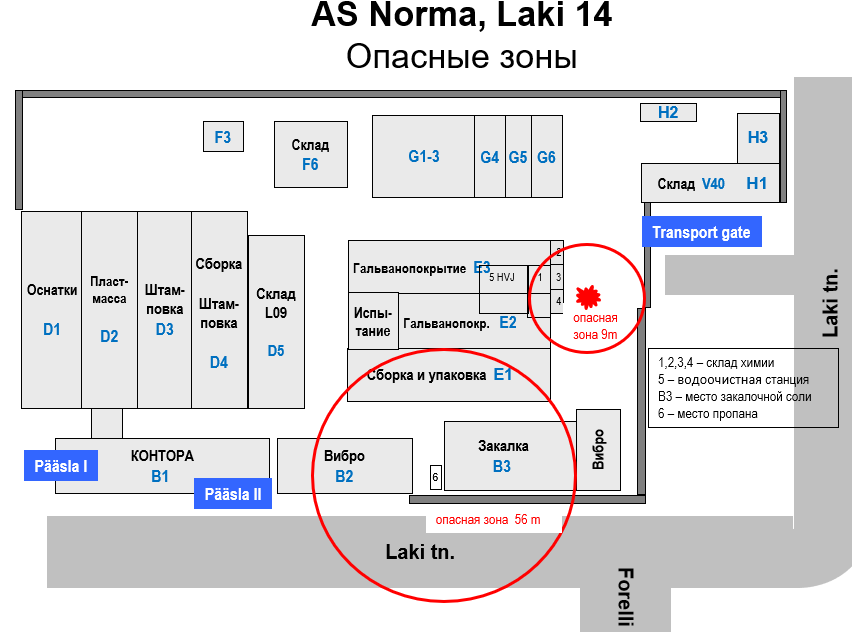 Шкала 1:20000ХимикатКлассификация опасностиОписание свойствЗначок опасностиХлороводород (HCl)Коррозионный, раздражающий Metal corr. 1
Skin corr. 1B
STOT SE 334% HCl (водный раствор) pH<1. Острый запах, коррозионная жидкость, вызывает сильное разъедание кожи и повреждение глаз. Может вызывать раздражение дыхательных путей.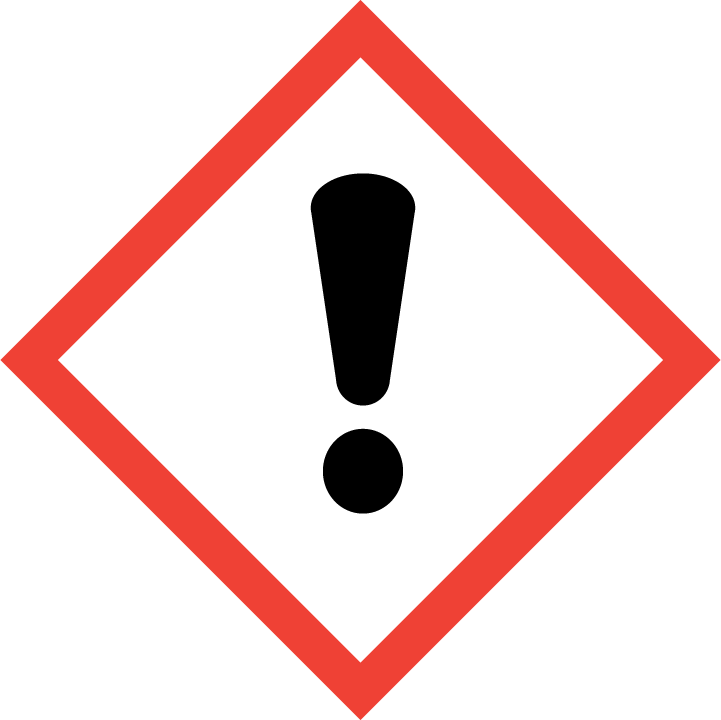 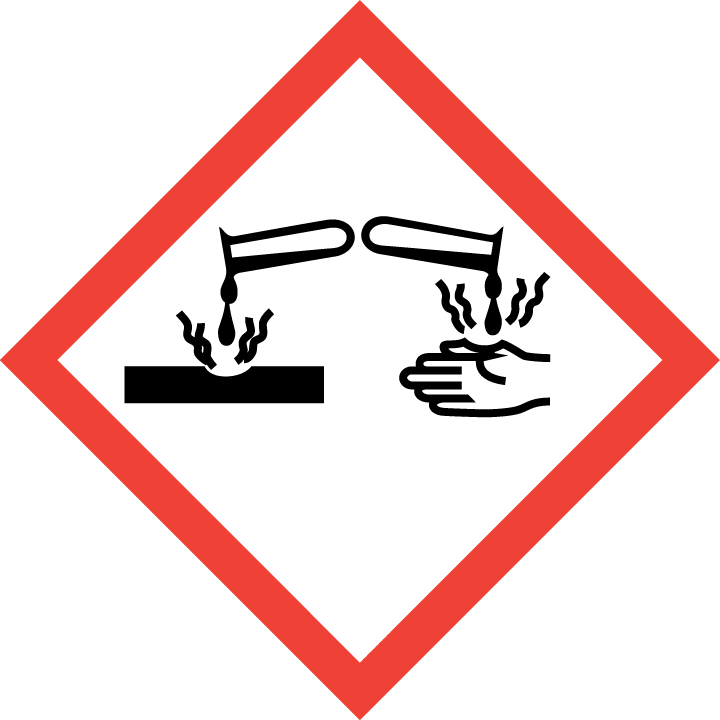 Гидроксид натрия (NaOH)Коррозионный,Metal corr. 1, Skin Corr. 1A, Eye Dam. 150% NaOH водный раствор pH>12. Коррозионный, вызывает сильное разъедание кожи и повреждение глаз. ПропанГаз под давлением, горючий Gas 1, Press. Gas Газ под давлением, легковоспла-меняющийся. Взрыв при долговременном присутствии пламени и утечке из балона и образовании газового облака.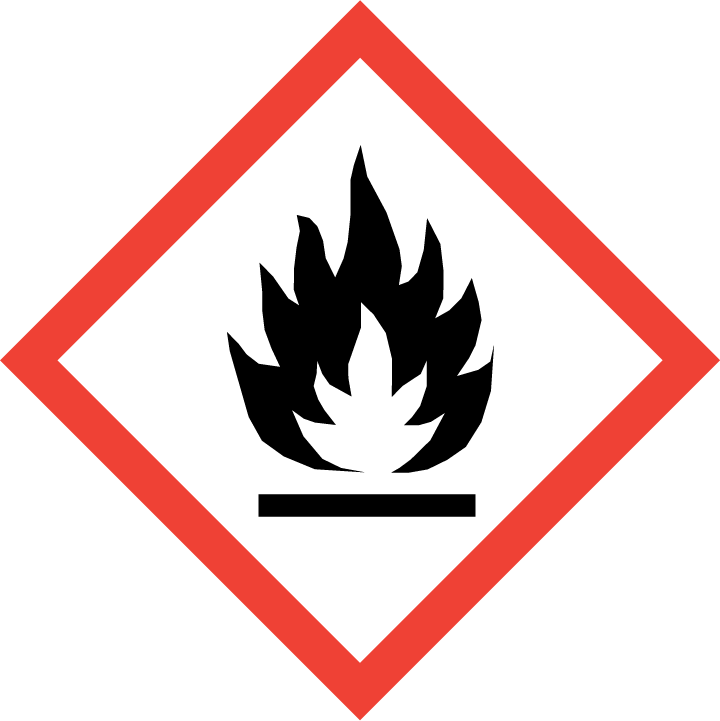 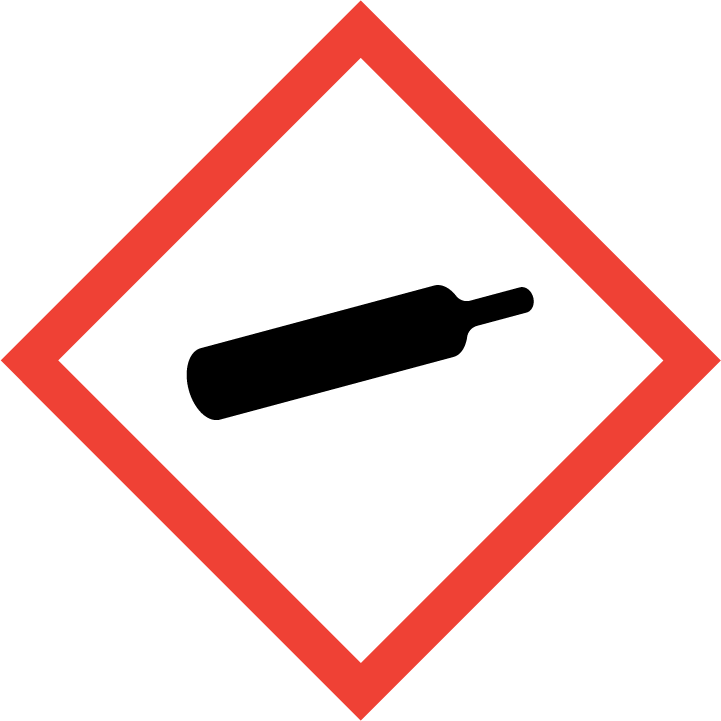 